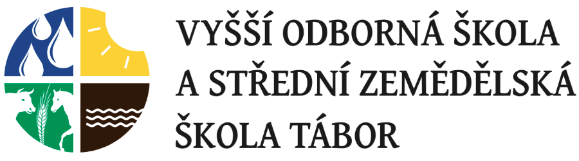                                       Objednávka 53-2023/ŠS Objednáváme u Vás náhradní díly :Množství ……………………………………………………………………. Za cenu/jednotková/ ………………………………………………….  Cena celkem ……………………………………………………………… 56 000 KčV Táboře dne: …………………………………………………………… 13. 8. 2023Objednatel: VOŠ a SZeŠ Tábor                                                    Dodavatel: T-AGRO s.r.o.Nám. T.G. Masaryka 788                                                                                  Březina 301390 02 Tábor                                                                                                       666 01 TišnovIČO: 60064781                                                                                                    IČO: 25548361      DIČ: CZ60064781                                                                                                DIČ: CZ25548361Objednal:                                                                                                Objednávku převzal: Smluvní strany berou na vědomí, že tato smlouva/objednávka včetně jejích dodatků bude uveřejněna v registru smluv podle zákona č. 340/2015 SB., o zvláštních podmínkách účinnosti některých smluv, uveřejňování těchto smluv a o registru smluv (zákon o registru smluv), ve znění pozdějších předpisů.   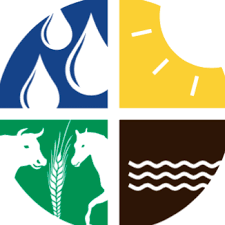 